                                                                                      ПРОЕКТ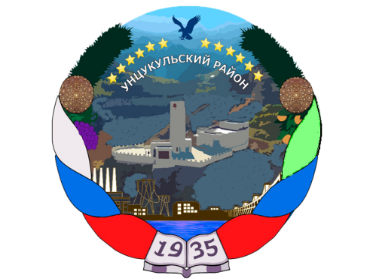 РЕСПУБЛИКА ДАГЕСТАН  АДМИНИСТРАЦИЯ МУНИЦИПАЛЬНОГО ОБРАЗОВАНИЯ«УНЦУКУЛЬСКИЙ РАЙОН»Индекс 368950  РД, Унцукульский район,  пос. Шамилькала, ул.М.Дахадаева,3  тел.55-64-85e-mail:mo_uncuk_raion@mail.ruПОСТАНОВЛЕНИЕот «____» _________  2023 г.  № ____		Об утверждении программы персонифицированного финансирования дополнительного образования детей в муниципальном образовании «Унцукульский район»  на 2023 годВо исполнение постановления Администрации муниципального образования «Унцукульский район» от 08 сентября 2020 г. №142 «Об утверждении Правил персонифицированного финансирования дополнительного образования детей в муниципальном образовании «Унцукульский район»» Администрация МО «Унцукульский район», постановляет:1.Утвердить программу персонифицированного финансирования дополнительного образования детей в муниципальном образовании «Унцукульский район» на 2023 год (далее - программа персонифицированного финансирования).2.В срок до 1марта 2023 года организовать обеспечение предоставления детям, проживающим на территории муниципального образования «Унцукульский район», сертификатов дополнительного образования в соответствии с Правилами персонифицированного финансирования дополнительного образования детей в муниципальном образовании «Унцукульский район».3. Контроль исполнения настоящего постановления возложить на заместителя главы администрации муниципального образования «Унцукульский район» Абдулхаликова Карамагомеда Гаджиевича. Глава МО«Унцукульский район»                                     И.М. Нурмагомедов                               Приложение          УТВЕРЖДЕНОпостановлением администрацииМО «Унцукульский район»от  _________2023г. №_____Программа персонифицированного финансирования дополнительного образования детей в муниципальном образовании «Унцукульский район»на 2023 год1.Период действия программы персонифицированного финансированияс 1 января 2023 года по 31 декабря 2023 года2.Категория детей, которым предоставляются сертификаты дополнительного образованияДети с 5 до 18 лет3.Число сертификатов дополнительного образования, обеспечиваемых за счет средств бюджета муниципального образования «Унцукульский район» на период действия программы персонифицированного финансирования (не более), ед.44634.Номинал сертификата дополнительного образования по категории детей от 5 до 18 лет, рублей156505.Номинал сертификата дополнительного образования по категории детей от 5 до 18 лет с ограниченными возможностями здоровья, рублей-6.Объем обеспечения сертификатов дополнительного образования с определенным номиналом по категории детей от 5 до 18 лет в период действия программы персонифицированного финансирования, рублей93900007.Объем обеспечения сертификатов дополнительного образования с определенным номиналом по категории детей от 5 до 18 лет с ограниченными возможностями здоровья  в период действия программы персонифицированного финансирования, рублей-